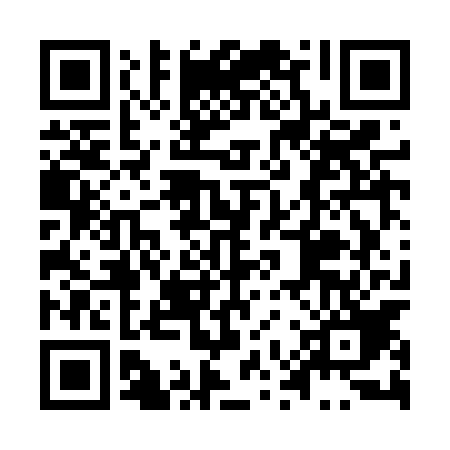 Ramadan times for Tworkowa, PolandMon 11 Mar 2024 - Wed 10 Apr 2024High Latitude Method: Angle Based RulePrayer Calculation Method: Muslim World LeagueAsar Calculation Method: HanafiPrayer times provided by https://www.salahtimes.comDateDayFajrSuhurSunriseDhuhrAsrIftarMaghribIsha11Mon4:114:115:5911:473:435:375:377:1812Tue4:094:095:5711:473:445:385:387:2013Wed4:074:075:5511:473:465:405:407:2114Thu4:044:045:5211:463:475:415:417:2315Fri4:024:025:5011:463:485:435:437:2516Sat4:004:005:4811:463:495:455:457:2717Sun3:573:575:4611:463:515:465:467:2818Mon3:553:555:4411:453:525:485:487:3019Tue3:533:535:4211:453:535:495:497:3220Wed3:503:505:3911:453:555:515:517:3421Thu3:483:485:3711:443:565:525:527:3522Fri3:453:455:3511:443:575:545:547:3723Sat3:433:435:3311:443:585:565:567:3924Sun3:403:405:3111:433:595:575:577:4125Mon3:383:385:2911:434:015:595:597:4326Tue3:353:355:2611:434:026:006:007:4527Wed3:333:335:2411:434:036:026:027:4728Thu3:303:305:2211:424:046:036:037:4929Fri3:283:285:2011:424:056:056:057:5130Sat3:253:255:1811:424:076:076:077:5331Sun4:224:226:1612:415:087:087:088:541Mon4:204:206:1312:415:097:107:108:562Tue4:174:176:1112:415:107:117:118:583Wed4:154:156:0912:415:117:137:139:004Thu4:124:126:0712:405:127:147:149:025Fri4:094:096:0512:405:137:167:169:056Sat4:064:066:0312:405:147:177:179:077Sun4:044:046:0112:395:167:197:199:098Mon4:014:015:5912:395:177:217:219:119Tue3:583:585:5612:395:187:227:229:1310Wed3:563:565:5412:395:197:247:249:15